2. Academic Achievements:(Attach a copy of the consolidated mark list)3. Academic Enrichment by Learning Additional Courses:(Attach a copy of the completion certificate of the course).4. Publications (Journal Articles / Book Chapters):(Attach a copy of the first page of the article and page of the journal showing impact factor)5. Paper Presentation / Participation in Seminars / Conferences:(Attach a copy of the presentation / participation certificate)6. Student Tutorship:12. Recommendation of the Class teacher.12. Recommendation of the Head of the Department.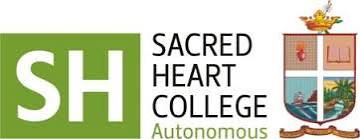 Sacred Heart College (Autonomous)Thevara, Kochi – 682 013Ph: 0484-2870577     E-mail: iqac@shcollege.ac.in,  www.shcollege.ac.in Sacred Heart College (Autonomous)Thevara, Kochi – 682 013Ph: 0484-2870577     E-mail: iqac@shcollege.ac.in,  www.shcollege.ac.in Rev. Dr. Jose Kuriedath Award for the Best All-rounder 2023NOMINATION FORMRev. Dr. Jose Kuriedath Award for the Best All-rounder 2023NOMINATION FORMRev. Dr. Jose Kuriedath Award for the Best All-rounder 2023NOMINATION FORMRev. Dr. Jose Kuriedath Award for the Best All-rounder 2023NOMINATION FORM1. General Information1. General Information1. General Information1. General InformationName of the Nominee(in block letters)Name of the Nominee(in block letters)Department Department Class and Reg. No.Class and Reg. No.SEMCGPA (out of 10)Sl. No.Title of the CourseDurationAgencyRemarks12345Sl. No.Title of PublicationType of PublicationAuthorship(Single/Corresponding/First/Second/Third)National / International/ Regional1234567890Sl. No.Title of the Seminar with DatesNational / International / RegionalPresentation / ParticipationTitle of Presentation12345Sl. No.Class for which peer teaching has been offeredNo. of students attended Number of Hours EngagedTopics Topics 12345(Attach a certificate from the Course teacher)7. Participation in Co-curricular Activities (NSS/NCC/Sports/Arts/others…):Remarks by the Faculty Coordinator/s:....................................................................................................................................................................................................................................................................................................................................................................................................................................................................................................................................................................................................................................................................................................................................................................................................................................................................................................................................................................................................................................................................................................................................................................................................................................................................................................................................8. Leadership: Note: Candidate should give a brief account of the outcome of his/her leadership in a separate sheet.9. Awards and Recognitions(Attach a copy of the award letter)10. Service to the Institution:Note: Candidate should give a brief account of the outcome of his/her service to the institution in a separate sheet.11. Other achievements, if any:(Attach a certificate from the Course teacher)7. Participation in Co-curricular Activities (NSS/NCC/Sports/Arts/others…):Remarks by the Faculty Coordinator/s:....................................................................................................................................................................................................................................................................................................................................................................................................................................................................................................................................................................................................................................................................................................................................................................................................................................................................................................................................................................................................................................................................................................................................................................................................................................................................................................................................8. Leadership: Note: Candidate should give a brief account of the outcome of his/her leadership in a separate sheet.9. Awards and Recognitions(Attach a copy of the award letter)10. Service to the Institution:Note: Candidate should give a brief account of the outcome of his/her service to the institution in a separate sheet.11. Other achievements, if any:(Attach a certificate from the Course teacher)7. Participation in Co-curricular Activities (NSS/NCC/Sports/Arts/others…):Remarks by the Faculty Coordinator/s:....................................................................................................................................................................................................................................................................................................................................................................................................................................................................................................................................................................................................................................................................................................................................................................................................................................................................................................................................................................................................................................................................................................................................................................................................................................................................................................................................8. Leadership: Note: Candidate should give a brief account of the outcome of his/her leadership in a separate sheet.9. Awards and Recognitions(Attach a copy of the award letter)10. Service to the Institution:Note: Candidate should give a brief account of the outcome of his/her service to the institution in a separate sheet.11. Other achievements, if any:(Attach a certificate from the Course teacher)7. Participation in Co-curricular Activities (NSS/NCC/Sports/Arts/others…):Remarks by the Faculty Coordinator/s:....................................................................................................................................................................................................................................................................................................................................................................................................................................................................................................................................................................................................................................................................................................................................................................................................................................................................................................................................................................................................................................................................................................................................................................................................................................................................................................................................8. Leadership: Note: Candidate should give a brief account of the outcome of his/her leadership in a separate sheet.9. Awards and Recognitions(Attach a copy of the award letter)10. Service to the Institution:Note: Candidate should give a brief account of the outcome of his/her service to the institution in a separate sheet.11. Other achievements, if any:(Attach a certificate from the Course teacher)7. Participation in Co-curricular Activities (NSS/NCC/Sports/Arts/others…):Remarks by the Faculty Coordinator/s:....................................................................................................................................................................................................................................................................................................................................................................................................................................................................................................................................................................................................................................................................................................................................................................................................................................................................................................................................................................................................................................................................................................................................................................................................................................................................................................................................8. Leadership: Note: Candidate should give a brief account of the outcome of his/her leadership in a separate sheet.9. Awards and Recognitions(Attach a copy of the award letter)10. Service to the Institution:Note: Candidate should give a brief account of the outcome of his/her service to the institution in a separate sheet.11. Other achievements, if any:(Attach a certificate from the Course teacher)7. Participation in Co-curricular Activities (NSS/NCC/Sports/Arts/others…):Remarks by the Faculty Coordinator/s:....................................................................................................................................................................................................................................................................................................................................................................................................................................................................................................................................................................................................................................................................................................................................................................................................................................................................................................................................................................................................................................................................................................................................................................................................................................................................................................................................8. Leadership: Note: Candidate should give a brief account of the outcome of his/her leadership in a separate sheet.9. Awards and Recognitions(Attach a copy of the award letter)10. Service to the Institution:Note: Candidate should give a brief account of the outcome of his/her service to the institution in a separate sheet.11. Other achievements, if any:(Attach a certificate from the Course teacher)7. Participation in Co-curricular Activities (NSS/NCC/Sports/Arts/others…):Remarks by the Faculty Coordinator/s:....................................................................................................................................................................................................................................................................................................................................................................................................................................................................................................................................................................................................................................................................................................................................................................................................................................................................................................................................................................................................................................................................................................................................................................................................................................................................................................................................8. Leadership: Note: Candidate should give a brief account of the outcome of his/her leadership in a separate sheet.9. Awards and Recognitions(Attach a copy of the award letter)10. Service to the Institution:Note: Candidate should give a brief account of the outcome of his/her service to the institution in a separate sheet.11. Other achievements, if any:DECLARATIONI declare that all the information provided and claims made are true and correct.Date :                                                                                                                Signature:Place:                                                                                                                Name :Please send the duly filled applications forms to:Dr. C. S. FrancisConvenor, Award Committee - 2023Sacred Heart College, Thevara, Kochi – 682 013E-mail: csfrancis@shcollege.ac.in The last date for accepting the nomination form is 25 February 2023.